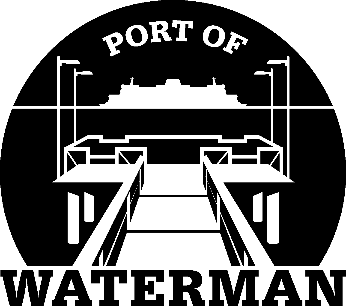 Port of Waterman Meeting Agenda November 21, 2023Review/Approve AgendaReview/Approve Prior Meeting MinutesReview/Approve Auditor’s ReportReview Financial StatementOld Business:Maintenance UpdateIT Support/CamerasApprove 2024 Budget/LevyNew Business:Small Ports Conference ReviewCommissioner District Reports